Zahtevek za izplačilo subvencije za kulturni projekt na področju MOBILNOSTI v letu 2014Obračun odhodkov realiziranega projekta v letu 2014ODHODKI/STROŠKIPRIHODKIOpozorilo: prihodki = odhodki (stroški)Podpisani izjavljam, da so navedeni podatki resnični in da realizacija projekta poteka v skladu s pogodbo.Datum:      			Podpis:      Obvezne predlagateljeve priloge:Kopije vseh računov upravičenih potnih stroškov. Če potujete z avtom, priložite račune za bencin, vinjete, cestnine najmanj v višini subvencije.Obveznostiprejemnikasredstevzamobilnost:pri predstavitvah kulturnega projekta v slovenski in mednarodni javnosti bo navajal Javno agencijo za knjigo Republike Slovenije kot sofinancerja javnega kulturnega projekta iz te pogodbe. V primeru objave logotipov sponzorjev oziroma drugih sofinancerjev je dolžan objaviti tudi logotip JAK.JAK bo sproti pisno obveščal o dogodkih, povezanih z izvajanjem javnega kulturnega projekta. najkasneje do 1. februarja 2015 bo predložil končno vsebinsko in finančno poročilo na originalnem obrazcu JAK.Dodatne informacije: Katja Stergar: 01/369 58 27, : katja.stergar@jakrs.si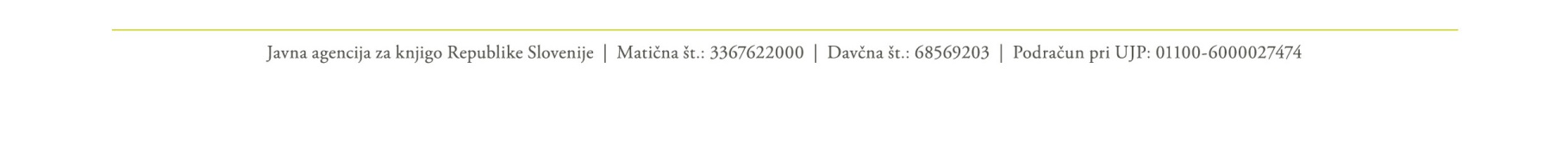 – – – – – – – – – – – – – – – – –– – – – – – – – – – – – – – – – – – – – – – – – – – – – –– – – – – – – –REZERVIRANO ZA JAKPotrditev zahtevka in izplačila s strani skrbnika pogodbe na JAKDatum:Podpis skrbnika pogodbe:Ime in priimek:Stalni naslov:Davčna številka:Transakcijski račun:Naziv in naslov banke (ulica, kraj, država):Telefon, mobilni telefon:Elektronska pošta:Naslov projekta:Na podlagi pogodbe št.:naprošamo za izplačilo subvencije v višini:      €.Potni stroški avtorja:Potni stroški avtorja:Znesek:-      €-      €-      €-      €VSI ODHODKI/STROŠKI SKUPAJ:VSI ODHODKI/STROŠKI SKUPAJ:      €Javna agencija za knjigo RS:Javna agencija za knjigo RS:      €Lastna sredstva prijavitelja:Lastna sredstva prijavitelja:      €Drugi proračunski viri (navesti):Drugi proračunski viri (navesti):Drugi proračunski viri (navesti):-      €-      €Drugi prihodki (navesti): Drugi prihodki (navesti): Drugi prihodki (navesti): -      €-      €PRIHODKI SKUPAJ:PRIHODKI SKUPAJ:      €